	ＯＳＡＫＡスマホアンケート２０２０【保護者用】※このアンケートをお持ち帰りされたお子さんについてお答えください。 ※このアンケートにある「インターネットの利用」とは、キッズケータイ、スマートフォン、タブレット、ゲーム機、パソコンで、LINEやInstagram等SNSアプリの利用や、オンラインゲームのプレイ、YouTube等により動画をみる時間のことです。このアンケートはスマートフォンやPCからでもご回答いただけます。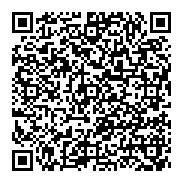 アンケートURLhttps://www.shinsei.pref.osaka.lg.jp/ers/input?tetudukiId=2020090016お答えいただく方の年齢（20代　30代　40代　50代以上）　お子さまについて→学年（ 小　 中　 高 ）（  　 ）年 　①　あなたは、携帯電話やスマートフォン等を持っていますか？ 当てはまるものすべてに〇をつけてください。  １.持っていない ２.携帯電話（ガラケー含む） ３.スマートフォン ４.タブレット ５.ゲーム機 ６.パソコン②　あなたは、一日どれくらいインターネットを利用していますか？ （仕事での利用時間を除く） 使わない  ２.～１時間  ３.１時間～  ４.２時間～  ５.３時間～  ６.４時間～ ７．５時間～③　最近のあなたにあてはまれば「はい」に ○ 、あてはまらなければ「いいえ」に ○ をつけてください。（１）（　1.はい　2.いいえ　）インターネットに夢中になっていると感じることがある（２）（　1.はい　2.いいえ　）満足するためにインターネットする時間を長くしたいと思うことがある（３）（　1.はい　2.いいえ　）インターネットの時間を減らそうとしてうまくいかないことがある（４）（　1.はい　2.いいえ　）インターネットの時間を短くしようとすると落ち着かなかったりイライラしたりすることがある（５）（　1.はい　2.いいえ　）予定していたより長くインターネットをしてしまうことがある（６）（　1.はい　2.いいえ　）インターネットのせいで人間関係がうまくいかなくなってしまったことがある（７）（　1.はい　2.いいえ　）インターネットに夢中なのを隠すために家族や友達にうそをついたことがある（８）（　1.はい　2.いいえ　）不安や落ち込みから逃げたくてインターネットを使うことがある④　お子さまは、携帯電話やスマートフォン等を利用していますか？ 当てはまるものすべてに〇をつけてください。  １.利用しない   ２.キッズ携帯（ガラケー含む） ３.スマートフォン ４.タブレット ５.ゲーム機 ６.パソコン⑤　④で答えた携帯電話やスマホ等のうち、お子さま専用のものすべてに〇をつけてください。１.キッズ携帯（ガラケー含む） ２.スマートフォン ３.タブレット ４.ゲーム機 ５.パソコン⑥　お子さまは、一日どれくらいインターネットを利用していますか？ 使わない  ２.～１時間  ３.１時間～  ４.２時間～  ５.３時間～  ６.４時間～ ７．５時間～　８.分からない ⑦　お子さまが使う端末には、どのようなフィルタリング機能を設定していますか？（当てはまるものすべてに○をつけてください） １.設定していない  ２.有害サイトアクセス制限  ３.利用時間制限  　 ４.使用アプリ制限 ５.その他（                　　　　　　　　　　　　　　　　　 ）  ６.分からない ⑧　お子さまがインターネットで最もよく利用するのはどれですか？　１.ＳＮＳ（LINE、Instagram等）　２.動画視聴　３.オンラインゲーム（ゲームアプリ含む）４.勉強・読書等　５.分からない⑨　お子さまは、ご自分の顔が映っている動画や写真をSNSにアップしたことがありますか？   １.一度もない　　２.一度はある  　３.何度もある 　　４.分からない⑩　お子さまは、インターネットを利用していて、友人とけんかやトラブルになったことはありますか？   １.一度もない　　２.一度はある  　３.何度もある 　　４.分からない⑪　お子さまは、ご自分のインターネット上の投稿や書き込みを多くの人から批判や注意されたことはありますか？　１．一度もない　　２．一度はある　３.何度もある　 　４．分からない⑫　お子さまは、会ったことがない人とインターネット上でやりとりをしたことはありますか？ （ダイレクトメッセージ、ボイスチャット等を含む）  １．一度もない　 ２.一度はある  　３.何度もある　　 ４.分からない⑬　お子さまは、インターネット上で知り合った人と実際に会ったことはありますか？   １.一度もない  　２.一度はある 　 ３.何度もある   　４.分からない⑭　お子さまと携帯電話等の使い方のルールを決めていますか？ 　１.決めている   ２.決めていない ↓次の質問⑮から⑰は、⑭で、「１．決めている」に〇をした方のみ回答してください。⑮　ルールはお子さまと話し合って決めましたか？ １.はい  ２.いいえ ⑯　お子さまは、決めたルールを破ったことがありますか？１.一度もない  ２.一度はある  ３.何度もある ⑰　お子さまが一番守れていないルールはどれですか？（「１.ない」以外を選択する場合は当てはまるもの３つまで○をつけてください） １.ない  ２.使う場所  ３.使う時間  ４.課金などの金額  　５.連絡しても良い相手   ６.知らない人と実際に会わない  ７.ながらスマホ　８.その他（                  ） ⑱　インターネットを利用するようになってから、お子さまの普段の生活で変わったことはありますか？   （「１.ない」以外を選択する場合は当てはまるもの３つまで○をつけてください）   １．変化はない   ２．就寝時間が遅くなった   ３．外で遊ばなくなった   ４．成績が下がった    ５．友達と仲が悪くなった    ６．毎日が楽しくなさそうになった   ７．成績が上がった   ８．友達と仲良くなった   ９．毎日が楽しそうになった 　１０．その他（　　　　　　　　　　）⑲　大阪府ではお子さまに向けて「おおさかSNS子ども安心サイト」を開設し、ＳＮＳの適切な使い方をチェックするネットリテラシーテストや、トラブル回避に役立つ動画、相談窓口などを掲載していますが、ご存じですか？１.知っている  ２.知らない「おおさかSNS子ども安心サイト」の詳細はこちらをご覧ください。http://www.pref.osaka.lg.jp/koseishonen/osaka_sns/index.html質問は以上です。ご協力ありがとうございました。 はじめに、アンケートにお答えいただく保護者の方ご自身についてお聞きします。ここからは、お子さまについてお聞きします。※⑥で「１．使わない」に○をした方はこれで終わりです。ここからは⑥で２～８に○をした方だけ答えてください。